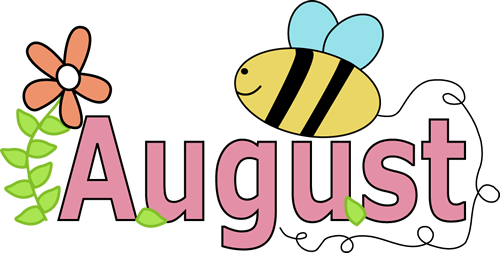 Håper dere alle har hatt en fin og minnerik sommerferie. Nå står et nytt barnehageår for tur, med nye opplevelser og utfordringer for små og store. I august vil vi bruke mye tid på tilvenning for de to nye barna som skal starte opp hos oss. Og det kan jo hende at noen av de ”gamle” også trenger litt tid på å komme i gang igjen… De eldste barna (13-kullet)skal en tur til Mølla i Eggedal. Dato for dette er ikke satt opp enda, men det kommer mer info i bhg. Vi starter opp med å bruke det pedagogiske opplegget «Mitt valg» i uke 35, i forbindelse med «nærmiljø og samfunn). Vi vil bruke dette opplegget for at barna skal bli godt kjent med hverandre, trene barna i å ta ansvar og ta beslutninger. Barna vil også utvikle en positiv selvoppfatning og selvfølelse. Opplegget arbeider også med temaer som kommunikasjon og empati. I arbeidet med dette opplegget vil vi bli kjent med Teddy. Teddy er en bamse som gleder seg til å bli kjent med barna. Teddy skal få være med ett og ett barn hjem fra fredag til mandag. Vi har en bok som følger Teddy, og der kan dere skrive litt om hva dere har gjort når Teddy har vært på besøk. Hvis dere har tatt bilder, kan dere sende dette på epost til barnehagen, post@engerbarnehage.no, så skriver vi ut bildene i barnehagen.Bursdagsfeiring: Patrik fyller 3 år , vi feirer den 17. PÅLAGT FELLES PLANLEGGINGSDAG (ALLE BHG) TORSDAG 16 AUGUST.vi satser på å bruke gapahuken på fredager, og håper på mange fine utedager i august. Vi har også planlagt å ta en tur opp til Øregar`n for å hilse på kyllingene Generell info: Årsplan for dette barnehageåret blir delt ut nå i august, og den gjelder fra nå til august 2019. (Det kommer ikke noen månedsplan utenom dette brevet)Har du spørsmål, er det bare å spørre oss!Med vennlig hilsen personalet.Håper dere alle har hatt en fin og minnerik sommerferie. Nå står et nytt barnehageår for tur, med nye opplevelser og utfordringer for små og store. I august vil vi bruke mye tid på tilvenning for de to nye barna som skal starte opp hos oss. Og det kan jo hende at noen av de ”gamle” også trenger litt tid på å komme i gang igjen… De eldste barna (13-kullet)skal en tur til Mølla i Eggedal. Dato for dette er ikke satt opp enda, men det kommer mer info i bhg. Vi starter opp med å bruke det pedagogiske opplegget «Mitt valg» i uke 35, i forbindelse med «nærmiljø og samfunn). Vi vil bruke dette opplegget for at barna skal bli godt kjent med hverandre, trene barna i å ta ansvar og ta beslutninger. Barna vil også utvikle en positiv selvoppfatning og selvfølelse. Opplegget arbeider også med temaer som kommunikasjon og empati. I arbeidet med dette opplegget vil vi bli kjent med Teddy. Teddy er en bamse som gleder seg til å bli kjent med barna. Teddy skal få være med ett og ett barn hjem fra fredag til mandag. Vi har en bok som følger Teddy, og der kan dere skrive litt om hva dere har gjort når Teddy har vært på besøk. Hvis dere har tatt bilder, kan dere sende dette på epost til barnehagen, post@engerbarnehage.no, så skriver vi ut bildene i barnehagen.Bursdagsfeiring: Patrik fyller 3 år , vi feirer den 17. PÅLAGT FELLES PLANLEGGINGSDAG (ALLE BHG) TORSDAG 16 AUGUST.vi satser på å bruke gapahuken på fredager, og håper på mange fine utedager i august. Vi har også planlagt å ta en tur opp til Øregar`n for å hilse på kyllingene Generell info: Årsplan for dette barnehageåret blir delt ut nå i august, og den gjelder fra nå til august 2019. (Det kommer ikke noen månedsplan utenom dette brevet)Har du spørsmål, er det bare å spørre oss!Med vennlig hilsen personalet.